Samstag 19. Juni 2021, 09:00Durchführung wird am Vortag ab 12:00 Uhr auf www.bubikon.ch bekannt gegeben. Verschiebedatum: 26. Juni 2021Anmeldung* und Unterschrift (bez. mit Namen befülltes Feld) **      *	Familien-Anmeldung ganz einfach: Alle Kinder auf einem Blatt!**	Mit meiner Unterschrift (bez. mit Namen befülltes Feld) erkläre ich mich einverstanden, dass der Name, Vorname, Jahrgang und allfällige Fotos meines Kindes auf Ranglisten, im Internet und in Zeitungen veröffentlicht werden dürfen. Diese Einwilligung gilt nur für diesen Anlass.Anmeldeschluss:	Sonntag, 13. Juni 2021 		Spontananmeldung bis 09:00 Uhr vor Ort möglichjuerg.bachofen@gmx.net	ODER	ODER	Jürg Bachofen	Meike Brettlecker	Ufgäntstrasse 3	Geissbergstrasse 46	8608 Bubikon	8633 Wolfhausen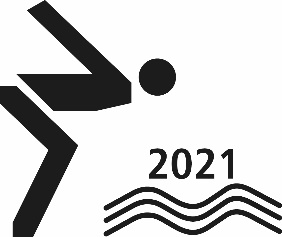 Di schnällscht Buebikerin im WasserDe schnällscht Buebiker im WasserKategorie w / mJahrgängeZeitOrtWettbewerbD2012 - 2017ca. 09:30Nichtschwimmer-BassinHindernisparcoursC2010 - 2011ca. 09:45Egelsee50 m Freistil, Wendepunkt bei 25 mB2008 - 2009ca. 10:00Egelsee50 m Freistil, Wendepunkt bei 25 mA2005 - 2007ca. 10:15Egelsee100 m Freistil, Wendepunkt bei 50 mAusser Konkurrenz2015 - 2017ca. 11:00Nichtschwimmer-BassinPlauschparcours mit BegleitpersonRangverkündigungRangverkündigungca. 11:30KindVornameNachnameGeschlecht w / mGeburtsjahr1234Plausch-Parcours